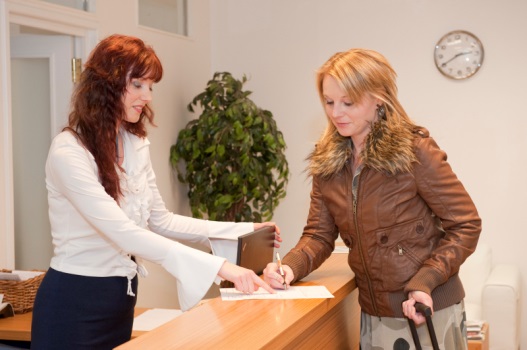 Program školenia (09:00 – 15:00)dôležitosť, väzba na oznámenie o vyhlásení verejného obstarávania / oznámenie použité ako výzva na súťaž, jednotlivé obvyklé obsahové prvky súťažných podkladov, opis predmetu zákazky s použitím „alebo ekvivalentné“, význam vysvetľovania a dopĺňania súťažných podkladov (väzba na oznámenie o vyhlásení verejného obstarávania / oznámenie použité ako výzva na súťaž)revízne postupy a uplatnené žiadosti o vysvetlenie súťažných podkladovpriebežná diskusia.